Le verbe irrégulier « prendre »Prendre- to take/to have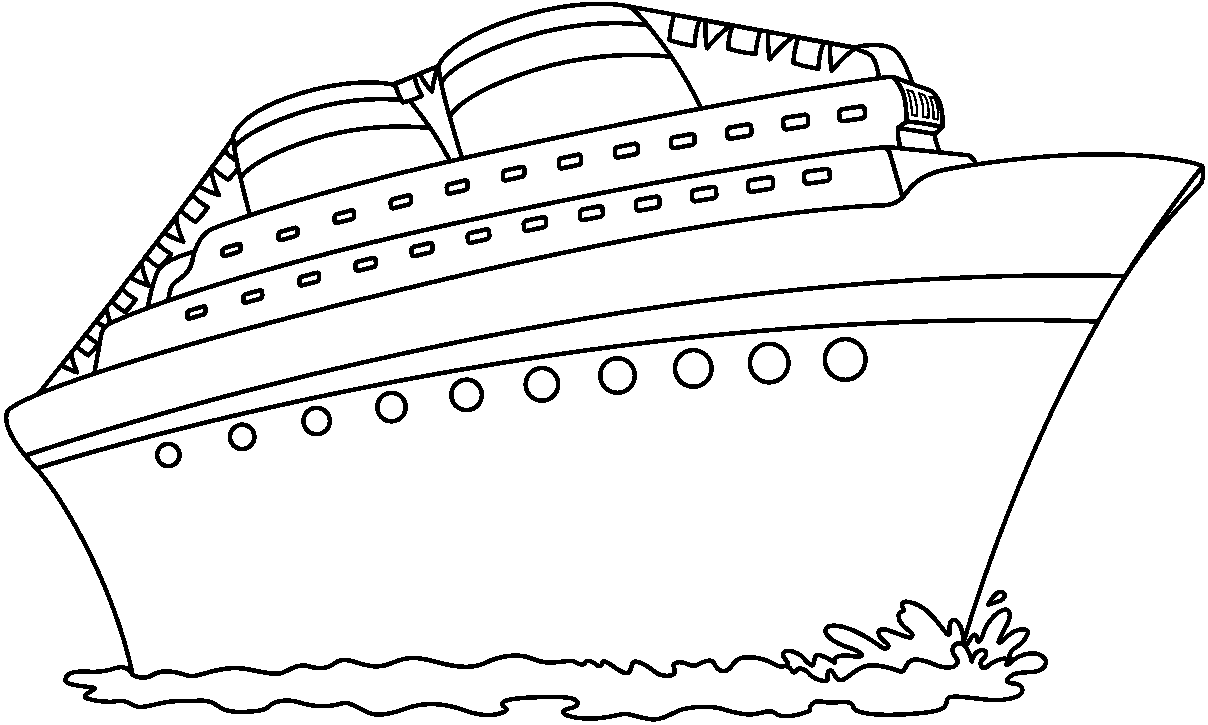 When talking about food:« Je prends » can meanI takeI do takeI am takingVerbs that are conjugated like « prendre »:Apprendre (to learn) Comprendre (to understand)Le verbe irrégulier « prendre » PRACTICEDirections: Fill in the first blank with the correct form of « prendre », then fill in the second blank with the correct partitive form (du, de la, de l’, des).		1. Je ___________________ (prendre) ______ poulet.		2. Marie et Claire ___________________ (prendre) _______ pates.		3. Tu ___________________ (prendre) ______ banane. 4. Il ___________________ (prendre) ____ fromage.5. Vous ___________________ (prendre) ______ pommes.6.  Jean et moi ___________________ (prendre) 7. Elle ___________________ (prendre) _________ porc.8. Ils ___________________ (prendre) _______ petits pois.9. On ___________________ (prendre) ______ farine.10. Nous ___________________ (prendre) _____ carotte.Directions: Fill in the first blank with the correct form of each verb. 	1. Nous ___________________ (comprendre) la leçon. 		2. Pierre ___________________ (prendre) le dessert ?		3. Tu  ___________________ (prendre) le français ? 4. Les garçons ___________________ (apprendre) les maths.5. Je ___________________ (comprendre) bien.6. Elle  ___________________ (apprendre) l’anglais.7. Madame B, vous ___________________ (prendre) le bus à l’école ?8. On  ne ___________________ (comprendre) pas.9. Paul et moi ___________________ (prendre) le train.10. Elles ___________________ (apprendre) la biologie. Je prendsNous prenonsTu prendsVous prenezil/elle/on prend  Ils/elles prennentde + le dude + lade lade + l’de l’de + lesdes